Plantilla de análisis de causa raíz 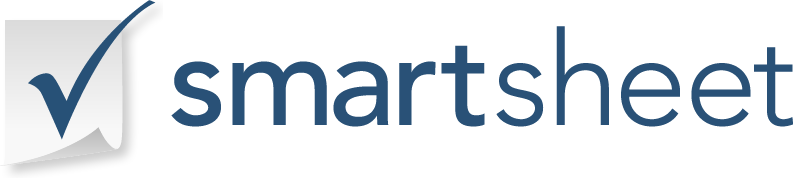 TÍTULO DEL PROYECTOTÍTULO DEL PROYECTOAUTORAUTORFECHAFECHARESUMEN EJECUTIVORESUMEN EJECUTIVORESUMEN EJECUTIVORESUMEN EJECUTIVORESUMEN EJECUTIVORESUMEN EJECUTIVORESUMEN EJECUTIVOBREVE RESUMEN DEL INCIDENTETIPO DE INCIDENTEMÉTODOS DE EVALUACIÓNCAUSAS FUNDAMENTALESRECOMENDACIONESFECHA DEL INCIDENTENIVEL DE GRAVEDADNIVEL DE GRAVEDADDESCRIPCIÓN DEL INCIDENTEDESCRIPCIÓN DEL INCIDENTEDECLARACIÓN DEL INCIDENTERESULTADOS ESPERADOSCÓMO SE IDENTIFICÓ EL INCIDENTEINCIDENTE IDENTIFICADO POR LA OMSANTECEDENTES DEL INCIDENTE / CONTEXTOIMPACTO DEL INCIDENTEMIEMBROS DEL EQUIPOMIEMBROS DEL EQUIPOMIEMBROS DEL EQUIPOMIEMBROS DEL EQUIPOMIEMBROS DEL EQUIPONOMBRE DEL MIEMBRODEPARTAMENTOROLCALIFICACIÓNRESPONSABILIDADALCANCE DE LA EVALUACIÓN Y PROCESO DE EVALUACIÓNALCANCE DE LA EVALUACIÓN Y PROCESO DE EVALUACIÓNALCANCE DE LA EVALUACIÓN Y PROCESO DE EVALUACIÓNALCANCE DE LA EVALUACIÓN Y PROCESO DE EVALUACIÓNSEVERIDADALCANCEPROCESO DE EVALUACIÓNRECOGIDA DE DATOSRECOGIDA DE DATOSRECOGIDA DE DATOSRECOGIDA DE DATOSMÉTODO DE RECOPILACIÓN DE DATOSMAPEO DE DATOSDATOS RECOPILADOS PORFECHA DE RECOGIDA DE DATOSMÉTODO DE VALIDACIÓN DE DATOSFECHA DE VALIDACIÓN DE LOS DATOSCRONOLOGÍA DEL INCIDENTECRONOLOGÍA DEL INCIDENTEFECHA Y HORAINCIDENTEMETODOLOGÍA DE ANÁLISIS DE DATOSMETODOLOGÍA DE ANÁLISIS DE DATOSMÉTODOS DE ANÁLISISCASO PARA LOS MÉTODOS ELEGIDOSMÉTODOS ELIMINADOSRESULTADOS DEL ANÁLISISREFERENCIAS PROBATORIASCAUSAS FUNDAMENTALESCAUSAS FUNDAMENTALESCAUSAS IDENTIFICADASMÉTODO DE IDENTIFICACIÓNMÉTODO DE VALIDACIÓNEFECTOS DEFINIDOSLO QUE HEMOS APRENDIDOLO QUE HEMOS APRENDIDOPOSIBLES MÉTODOS / ACCIONES DE PREVENCIÓNANÁLISIS IMPACTOREMEDIO SUGERIDOREMEDIO SUGERIDORESOLUCIÓNACCIÓN RECOMENDADAACCIÓN RECOMENDADAACCIONES NECESARIAS PARA MEJORAR LA SITUACIÓNPLAN DE IMPLEMENTACIÓN DE LA SOLUCIÓNMÉTODO DE SEGUIMIENTOMÉTODO DE MONITOREO
CONCLUSIÓN
CONCLUSIÓNRESUMENPREVENCIÓN DE INCIDENTES REPETIDOSANÁLISIS PLAN DE DISTRIBUCIÓNSEGUIMIENTO DE VERSIONESSEGUIMIENTO DE VERSIONESSEGUIMIENTO DE VERSIONESSEGUIMIENTO DE VERSIONESNOMBRE DE LA VERSIÓNNOMBRE Y TÍTULO DEL INICIADOR DE LA REVISIÓNDETALLES DE LA REVISIÓNFECHA DE REVISIÓNDOCUMENTACIÓN DE SOPORTE SUGERIDADOCUMENTACIÓN DE SOPORTE SUGERIDATIPOCOMENTARIOSPlan de acciónTabla de causa y efectoDiagrama de flujo del equipoMapeo de problemasRecursos